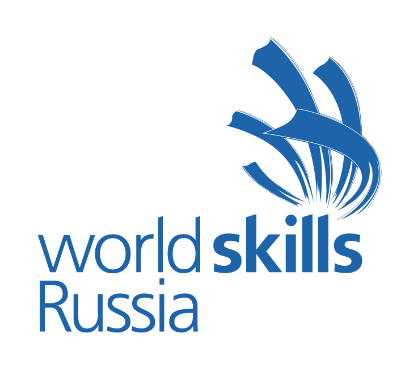 Государственное бюджетное профессиональное образовательное учреждениеРеспублики Мордовия«Саранский медицинский колледж»На 1-го участника (1конкурсная площадка): оборудование, инструменты, мебельНа 1-го участника (1конкурсная площадка):  мягкий инвентарьНа 1-го участника (1конкурсная площадка): расходные материалыИнструмент, который должен привезти с собой участникХалат медицинский – 1Шапочка медицинская – 1Сменная обувь - 1Для экспертов  (конкурсная площадка)Бумага 500 листов  – 2Ручка шариковая – 20Степлер  – 2Ножницы  – 1Флешка  – 2Общая инфраструктура конкурсной площадкиНабор первой медицинской помощи – 2Комната участниковШкаф для личных вещей – 1Вешалка – 1Стул – 6Стол переговорный – 1Кулер – 1Стаканы одноразовые, пластиковые - 30Корзина для мусора – 1Комната главного экспертаСтол компьютерный – 1Ноутбук – 1Принтер – 1Стул – 2Комната экспертовСтол переговорный – 2Стул – 8Вешалка – 1Корзина для мусора – 1Шкаф для личных вещей – 1Кулер – 1Стаканы одноразовые, пластиковые - 30Дополнительные требования/комментарииЭлектричествоМатериалы и оборудование, запрещенные на площадкеУчастникам запрещено использовать следующее оборудование:профессиональные стандарты;устройства передающие  принимающие и  хранящие информацию;автоматические и полуавтоматические аппараты для измерения АД.Участникам  разрешается:На конкурсе можно использовать ручку, часы с секундной стрелкой.За исправность предметов и точность приборов отвечает участник конкурса.Инфраструктурный листНаименование компетенции«Медицинский и социальный уход»№ п/пОборудование, инструменты, мебельКоличество(шт)1.Кровать функциональная с ПУ12.Тумба прикроватная13.Кресло – коляска (H 035)14.Тележка для сбора грязного белья15.Термометр  электронный инфракрасный (A&D DT - 635) 16.Аппарат для измерения АД  механический17.Стул28.Стол 19.Секундомер110.Столик-тележка 211.Противопролежневый матрац112.Лоток медицинский, шт.213.Контейнер для дезинфекции, шт. 5 л, 3 л, 1 л.114.Контейнер для сбора медицинских отходов А класса115.Контейнер для сбора медицинских отходов Б класса116.Ручка317.Простой карандаш118.Линейка119.Набор посуды (ложка, тарелка, чашка, поильник)1№ п/пМягкий инвентарьКоличествоКомплект постельного белья:Комплект постельного белья:Комплект постельного белья:1.Простыня22.Пододеяльник23.Наволочка 70х702Комплект постельных принадлежностейКомплект постельных принадлежностейКомплект постельных принадлежностей4.Подушка 70х7025.Одеяло зимнее26.Универсальная ночная рубашка2№ п/пРасходные материалыКоличество1.Пакет для сбора медицинских отходов А класса, уп.12.Пакет для сбора медицинских отходов Б класса, уп.13.Влажные гигиенические салфетки, уп.50 шт.14.Очищающая пена, шт.15.Масло для ухода за кожей, 500 мл16.Защитный крем, шт.17.Крем для рук, шт.18.Перчатки, уп. 100 шт.19.Ватные палочки, пропитанные глицерином, уп.100 шт.110.Нагрудник защитный влагонепроницаемый, шт.111.Сок фруктовый, шт.112.Йогурт, шт. 113.Антисептик, шт.114.Мыло жидкое, шт.115.Дезинфицирующее средство, шт.116.Медицинская документация317.Спиртовые салфетки, шт.1018.Карманный ингалятор, шт.120.Полотенце бумажное, одноразовое, уп.121.Одноразовый фартук, шт.1